Writing     Write a diary entry on your home learning experience so far.  You can include:What you have done so far.  Have you enjoyed it?What you have spent your free time doing?Descriptions of how you are feeling.What you have missed most about school.What are you looking forward to most when you can come back to school?Anything else you wish to mention.You may also want to include a drawing.*You may also want to include what you got up to over the long weekend.  I know that it would’ve been very different from what you were thinking of but it would be nice to include what you and your family did.  Perhaps you enjoyed daily exercise, baking, arts and crafts, drawing competitions etc. It will be interesting to see if you are feeling differently from your first diary entry!Learning Intention: We are learning to write a diary entry about our home learning experience.Success Criteria:Finger spaces.Cabc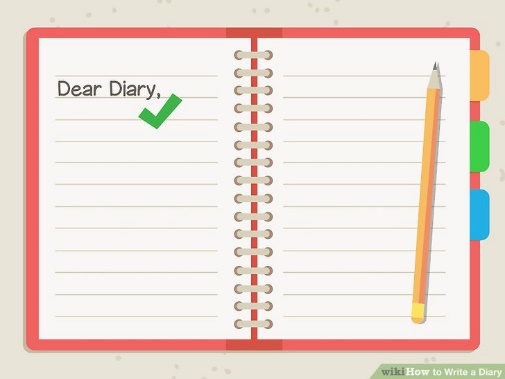 spBonus point for feelingsSpellingLearning Intention: We are learning to spell our common words and phoneme words correctly.Success Criteria: I can:Sound out and spell each word correctlyUse my words in sentencesSelf-assess my work to check if I have spelled my words correctlySuperstarsWords ending in -edOne Syllable Words e.g. hop, need the final consonant to be doubled before adding endings that start with a vowel. hop + ing = hoppinghop + ed = hoppedFind at least 10 more words that fit this Spelling RuleActivitiesPractice your common words and phoneme words in any way you wish.  Some suggested ideas include:Rainbow writingWriting words 3 timesLook, say, cover, write and check Writing your phoneme in a different colour e.g. phoneI have attached a copy of the spelling menu that is in your homework diary for some extra ideas.Try to use as many of your words in sentences.  This could be separate sentences, a phoneme story or a paragraph. 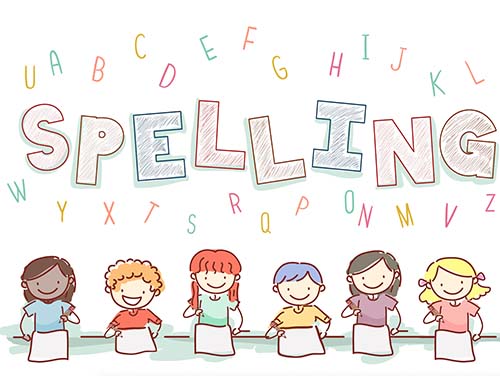 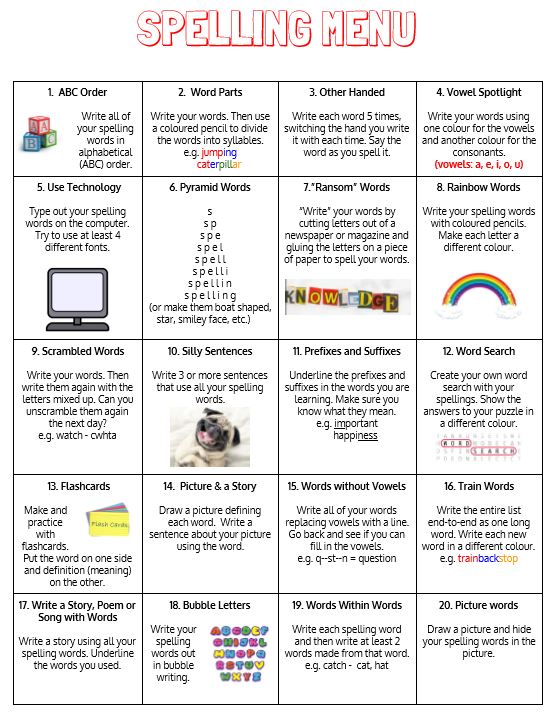 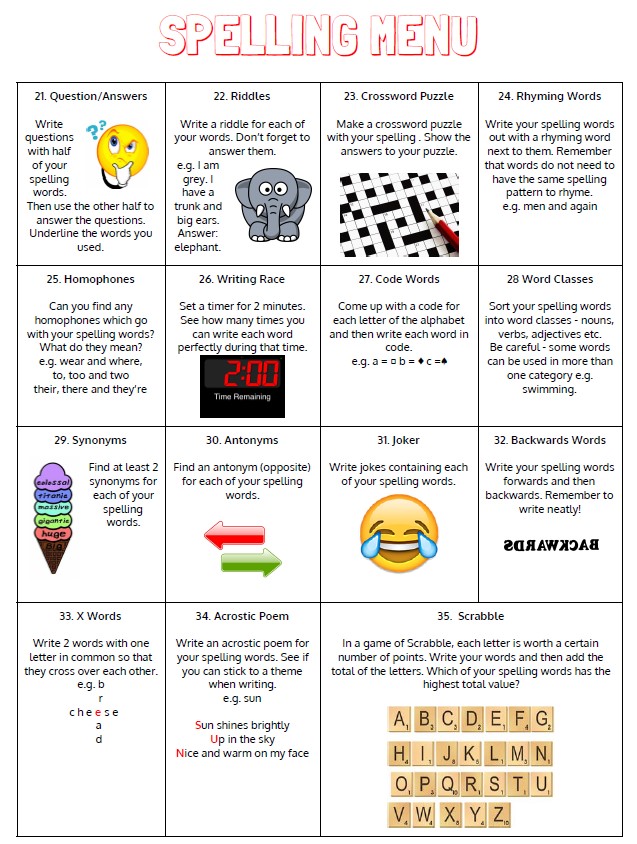 MathsI have attached a worksheet for you to write your answers on but you could make up your own on paper.When you have completed each task, self-assess your learning.Religious Education 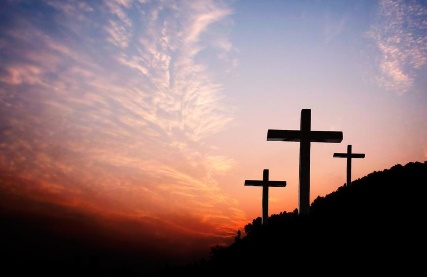 Learning Intention: We are learning to pray the Rosary.Success Criteria: I can: Pray the Our Father.Pray the Hail Mary.Pray the Glory be to the Father.I have attached a Rosary worksheet for you to read and colour in.  This tells you when to say the Glory be to the Father, Hail Mary and Our Father.  Can you remember without looking at the worksheet first?  How many Hail Marys do we say? 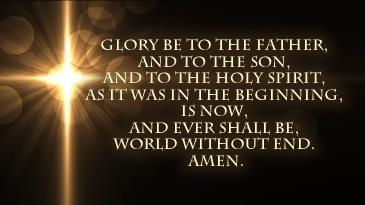 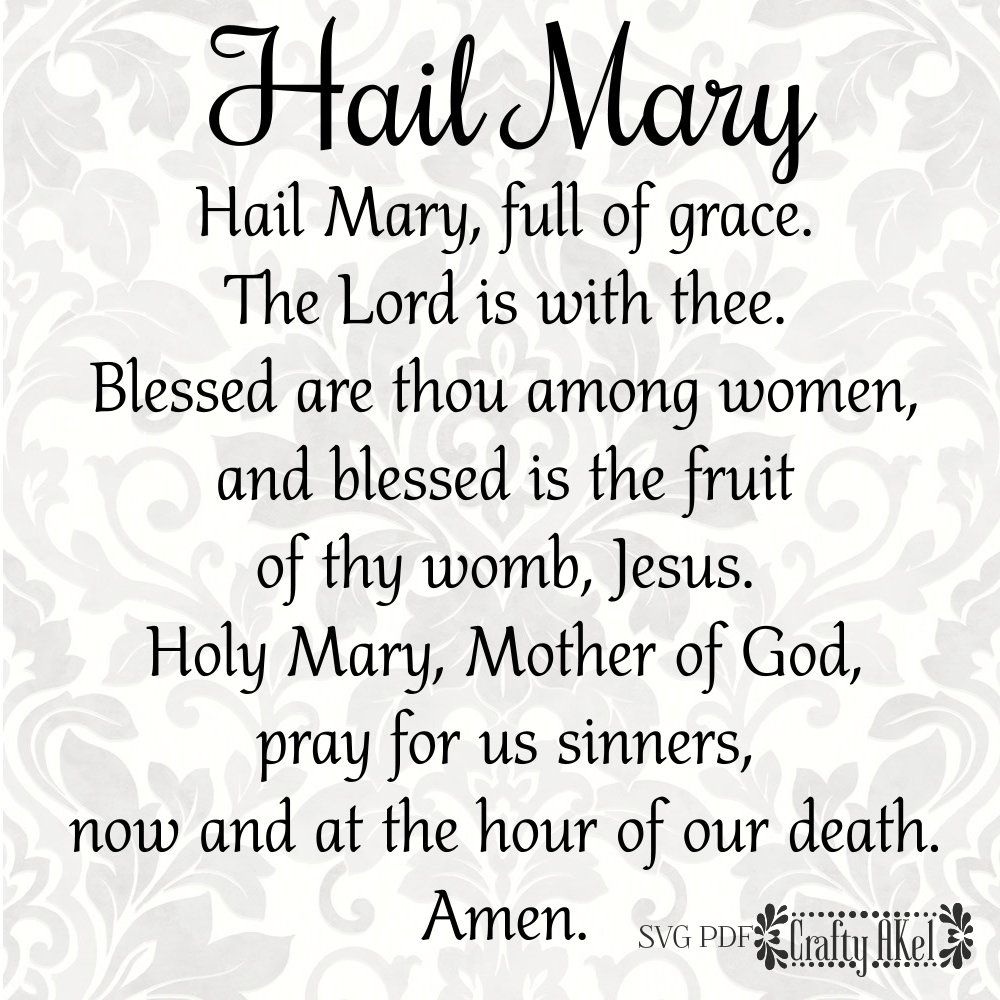 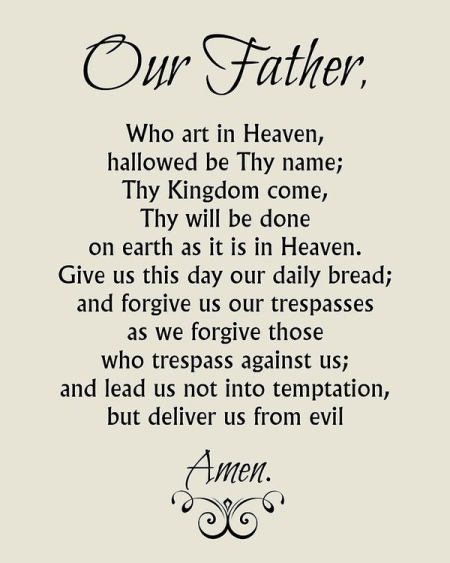 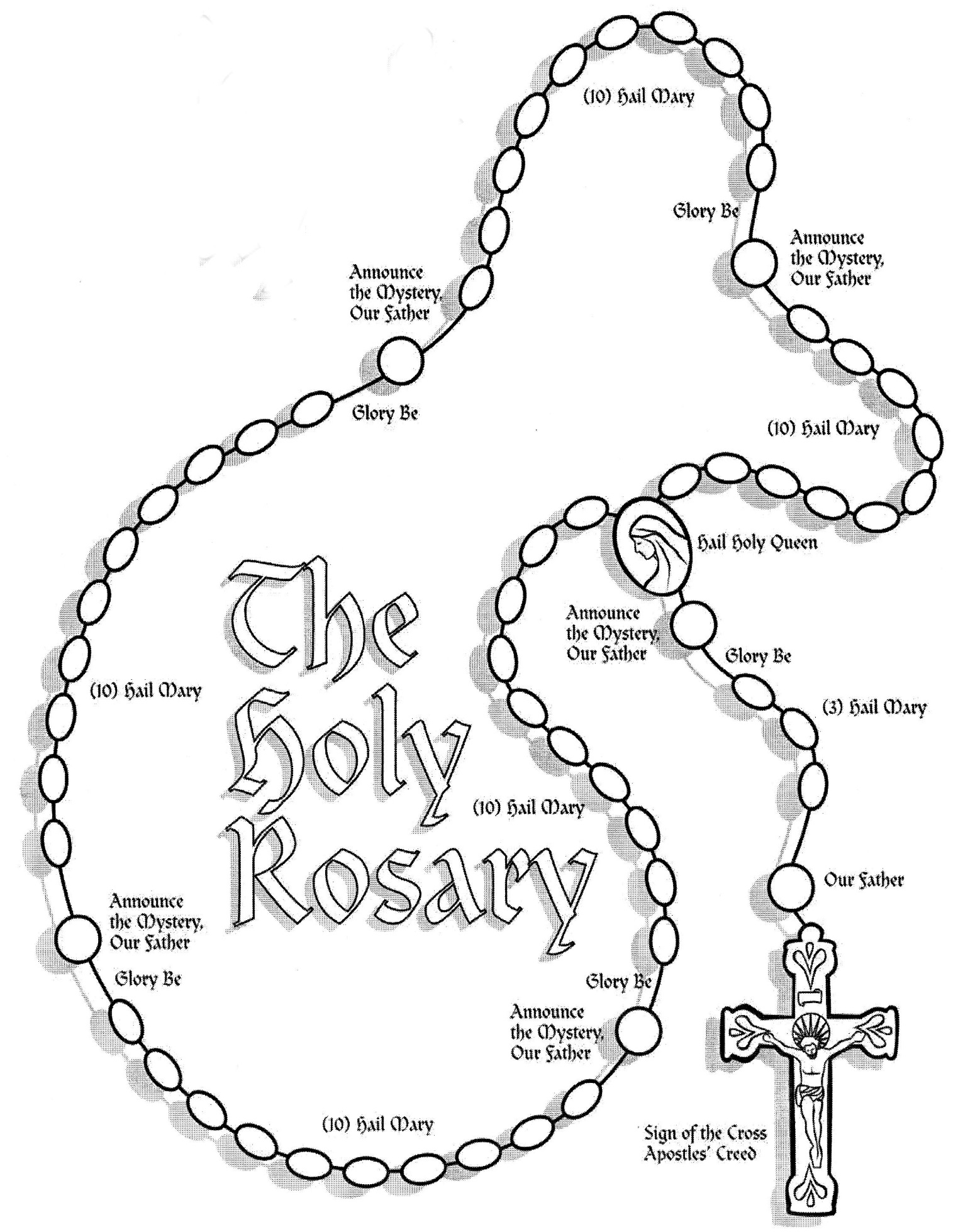 Challenge I thought it would be good if I set you a challenge/activity every week that is a good life skill for you to learn!  You might already be able to do some of them.  Once you complete them, perhaps you could upload a picture on Teams to show me and the rest of the class, or you could post a picture on the school Twitter @StHelensNLC.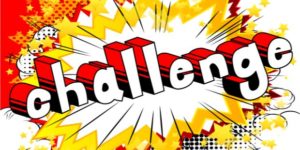 I thought it would be good to begin with something that we always talk about in class.  It is something that I need to do for people on a Tuesday and Thursday.  Can you guess?  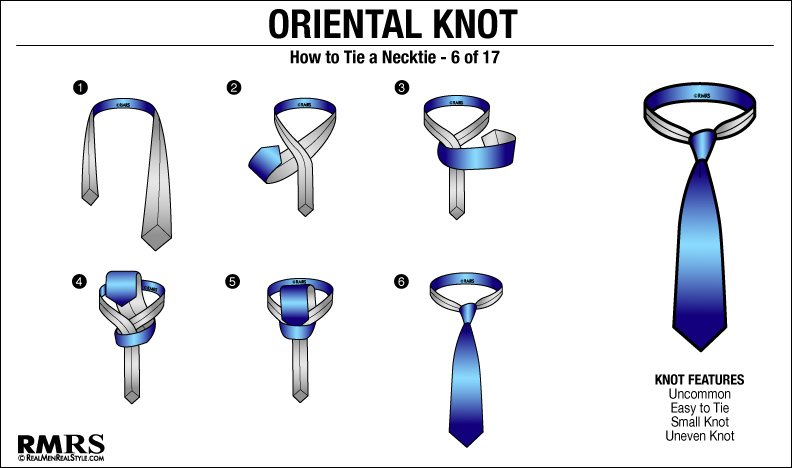 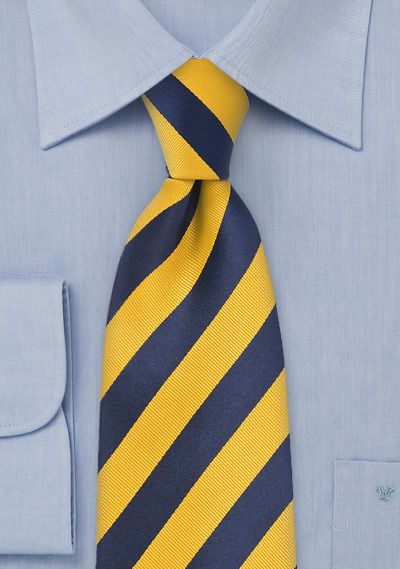 https://www.youtube.com/watch?v=jKYTVxoaMQA   Brain BoxesBrain BoxesBrain BoxesCommon Wordsmake likemadePhonemeck Phoneme Wordssack packrackdeckpeckneckpickbucketrocketlockClever CookiesClever CookiesClever CookiesRevise the following common wordsfivetimelifelinehomemoreschoolMrs.takegavecolddon’teveryfindwantgirlConsolidation/Assessment Weeki-e o-ea-eu-eRevise the following phonemessidewhitesmilehideshinehomeropestoleawokehopesmokecakecamespadebrakenamesaleJunerulerrudefluteruleGenius GemsGenius GemsGenius GemsCommon WordsputdifferentlightsentencestopPhonemeu (push)Phoneme Wordspullpushcushionfullbushawfulbull CirclesSquaresTrianglesUse daily 10 to build your confidence in mental maths.https://www.topmarks.co.uk/maths-games/daily10Use daily 10 to build your confidence in mental maths.https://www.topmarks.co.uk/maths-games/daily10Use daily 10 to build your confidence in mental maths.https://www.topmarks.co.uk/maths-games/daily10Practice counting in 1s, 2s, 5s and 10s starting from any number in the sequence.Practice counting in 1s, 2s, 3s, 5s and 10s starting from any number in the sequence.Practice counting in 1s, 2s, 3s, 4s, 5s and 10s starting from any number in the sequence.Have a look at the ‘Everyday 2D Shapes’ PowerPoint I have attached.  Can you find items in your house (or outside) that are these shapes?You are looking for as many as you can of the following shapes: circlesquaretriangleovalrectangleHave a look at the ‘Everyday 3D Shapes’ PowerPoint I have attached.  Can you find items in your house (or outside) that are these shapes?You are looking for as many as you can of the following shapes: spherecubepyramidcuboidcylinderconetriangular prism Have a look at the ‘Everyday 3D Shapes’ PowerPoint I have attached.  Can you find items in your house (or outside) that are these shapes?You are looking for as many as you can of the following shapes: spherecubepyramidcuboidcylinderconetriangular prism 